Управление стоимостью крупных инвестиционных проектов в условиях кризисаАвтор: Иванов И.И., 3 курс, НИУ ВШЭ, Факультет бизнеса и менеджментаАвтор: Смирнова С.С., 4 курс, НИУ ВШЭ, Факультет бизнеса и менеджментаАннотация Данная статья посвящена проблеме управления стоимостью крупных долгосрочных инвестиционных проектов в условиях экономического кризиса. Цель работы – определить наиболее эффективные методы формирования и контроля стоимости проекта, а также выявить ограничения предложенных методов и оценить их влияние на сроки и качество проекта. Ключевые слова:  проект, управление стоимостью, кризисApplying of cost management techniques for project governance in crisis conditionsAuthor: Ivanov I., 3rd course, HSE,Faculty of business and managementAuthor: Smirnova S., 4th course, HSE,Faculty of business and managementAnnotationThe article is dedicated to the issue of cost management of major investment project in crisis conditions. The aim of the article is to determine the most effective techniques for cost planning and control, as well as, the restrictions of applying them and to evaluate their influence on project’s schedule and quality.Key words: project, cost management, crisis Текст статьи текст статьи текст статьи текст статьи текст статьи текст статьи текст статьи текст статьи текст статьи текст статьи текст статьи текст статьи текст статьи текст статьи текст статьи текст статьи текст статьи текст статьи текст статьи текст статьи текст статьи текст статьи текст статьи текст статьи текст статьи текст статьи текст статьи текст статьи текст статьи текст статьи текст статьи текст статьи текст статьи текст статьи текст статьи текст статьи текст статьи текст статьи текст статьи текст статьи текст статьи текст статьи текст статьи текст статьи текст статьи текст статьи текст статьи текст статьи текст статьи.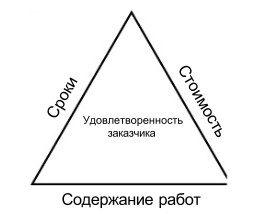 Рисунок  Проектный треугольникТекст статьи текст статьи текст статьи текст статьи текст статьи текст статьи текст статьи текст статьи текст статьи текст статьи текст статьи текст статьи текст статьи текст статьи текст статьи текст статьи текст статьи текст статьи текст статьи текст статьи текст статьи текст статьи текст статьи текст статьи текст статьи текст статьи текст статьи текст статьи текст статьи текст статьи текст статьи текст статьи текст статьи текст статьи текст статьи текст статьи текст статьи текст статьи текст статьи текст статьи текст статьи текст статьи текст статьи текст статьи текст статьи текст статьи текст статьи текст статьи текст статьи текст статьи текст статьи текст статьи []. Текст статьи текст статьи текст статьи текст статьи текст статьи текст статьи текст статьи текст статьи текст статьи текст статьи текст статьи текст статьи текст статьи текст статьи текст статьи текст статьи текст статьи текст статьи текст статьи текст статьи текст статьи текст статьи текст статьи текст статьи текст статьи текст статьи текст статьи текст статьи текст статьи текст статьи текст статьи текст статьи текст статьи текст статьи текст статьи текст статьи текст статьи текст статьи текст статьи текст статьи текст статьи текст статьи текст статьи текст статьи текст статьи текст статьи текст статьи текст статьи текст статьи текст статьи текст статьи текст статьи.Таблица  Образец оформления таблицыТекст статьи текст статьи текст статьи текст статьи текст статьи текст статьи текст статьи текст статьи текст статьи текст статьи текст статьи текст статьи текст статьи текст статьи текст статьи текст статьи текст статьи текст статьи текст статьи текст статьи текст статьи текст статьи текст статьи текст статьи текст статьи текст статьи текст статьи текст статьи текст статьи текст статьи текст статьи текст статьи текст статьи текст статьи текст статьи текст статьи текст статьи текст статьи текст статьи текст статьи текст статьи текст статьи текст статьи текст статьи текст статьи текст статьи текст статьи текст статьи текст статьи текст статьи текст статьи текст статьи.Список литературы Заславская Т. О стратегии социального управления перестройкой // Иного не дано / под общ. ред. Ю.Н. Афанасьева. М.: Прогресс, 1988. С. 13–17. Мильчин А.Э. Издательский словарь-справочник. 2-е изд., испр. и доп. М.: ОЛМА- Пресс, 2003. Рикардо Д. Начала политической экономии и налогового обложения: избранное / пер. с англ. М.: Эксмо, 2007. Стандарты по издательскому делу: сб. док. / сост. А.А. Джиго, С.Ю. Калинин. 3-е изд. М.: Экономистъ, 2004. ТекстТекстТекстТекстТекст текст текст текст текст текст Текст текст текст текст текст текст Текст текст текст текст текст текст Текст текст текст текст текст текст Текст текст Текст текст текст Текст Текст текст текст текст текст текст Текст текст текст текст текст текст Текст текст  Текст текст текст текст текст текст Текст текст текст текст текст текст 